Об установлении тарифов на подключение (технологическое присоединение) к централизованным системам холодного водоснабжения и водоотведения МУП «Новокубанский городской водоканал» в части ставки за протяженность сети В соответствии с Федеральным законом от 7 декабря 2011 г. № 416-ФЗ                      «О водоснабжении и водоотведении», постановлением Правительства Российской Федерации от 13 мая 2013 г. № 406 «О государственном регулировании тарифов в сфере водоснабжения и водоотведения», на основании решения правления департамента государственного регулирования тарифов Краснодарского края   п р и к а з ы в а ю:1. Установить тарифы на подключение (технологическое присоединение) к централизованным системам холодного водоснабжения МУП «Новокубанский городской водоканал» в части ставки за протяженность сети на период действия с 1 января 2022 г. по 31 декабря 2024 г. в соответствии с приложением 1. 2. Установить тарифы на подключение (технологическое присоединение) к централизованным системам водоотведения МУП «Новокубанский городской водоканал» в части ставки за протяженность сети на период действия с 1 января 2022 г. по 31 декабря 2024 г. в соответствии с приложением 2.3. Приказ вступает в силу с 1 января 2022 г.Руководитель                                                                                      С.Н. МиловановПриложение 1к приказу департамента    государственного регулирования тарифов Краснодарского края          от 27.10.2021  № 52/2021-ВКТАРИФЫ на подключение (технологическое присоединение) к централизованной системе холодного водоснабжения МУП «Новокубанский городской водоканал» в части ставки за протяженность сети  Начальник отдела тарифов в сфере холодного водоснабжения и водоотведения                                      Н.С. СтроеваПриложение 2к приказу департамента    государственного регулирования тарифов Краснодарского края          от 27.10.2021    № 52/2021-ВКТАРИФЫ на подключение (технологическое присоединение) к централизованной системе водоотведения МУП «Новокубанский городской водоканал» в части ставки за протяженность сети  Начальник отдела тарифов в сфере холодного водоснабжения и водоотведения                                      Н.С. Строева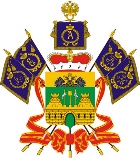 ДЕПАРТАМЕНТ ГОСУДАРСТВЕННОГО РЕГУЛИРОВАНИЯ ТАРИФОВ КРАСНОДАРСКОГО КРАЯПРИКАЗ От 27.10.2021                                                                                       № 52/2021-ВКг. Краснодар№ п/пДиаметр (Dy), ммГлубина залегания (w), мМатериал (t)тип грунта (g) - сухойтип грунта (g) - сухойтип грунта (g) - сухой№ п/пДиаметр (Dy), ммГлубина залегания (w), мМатериал (t)2022 год2023 год2024 годСтавка за протяженность водопроводной сети, руб./м (без учета НДС) Ставка за протяженность водопроводной сети, руб./м (без учета НДС) Ставка за протяженность водопроводной сети, руб./м (без учета НДС) Ставка за протяженность водопроводной сети, руб./м (без учета НДС) Ставка за протяженность водопроводной сети, руб./м (без учета НДС) Ставка за протяженность водопроводной сети, руб./м (без учета НДС) Ставка за протяженность водопроводной сети, руб./м (без учета НДС) 1при прокладке открытым способом с учетом разработкой грунтапри прокладке открытым способом с учетом разработкой грунтапри прокладке открытым способом с учетом разработкой грунтапри прокладке открытым способом с учетом разработкой грунтапри прокладке открытым способом с учетом разработкой грунтапри прокладке открытым способом с учетом разработкой грунта1.1201,2Полиэтилен1641,701707,361775,661.2251,2Полиэтилен1694,691762,481832,981.3321,2Полиэтилен1725,681794,701866,491.4401,2Полиэтилен1798,461870,401945,211.5501,2Полиэтилен1867,701942,412020,111.6631,2Полиэтилен2109,042193,402281,141.7751,2Полиэтилен3936,654094,114257,881.8901,2Полиэтилен4868,935063,695266,241.91101,2Полиэтилен5192,855400,565616,592при прокладке открытым способом при пересечении с проезжей частью с учетом разборки и восстановления гравийного покрытия (с использованием футляра)при прокладке открытым способом при пересечении с проезжей частью с учетом разборки и восстановления гравийного покрытия (с использованием футляра)при прокладке открытым способом при пересечении с проезжей частью с учетом разборки и восстановления гравийного покрытия (с использованием футляра)при прокладке открытым способом при пересечении с проезжей частью с учетом разборки и восстановления гравийного покрытия (с использованием футляра)при прокладке открытым способом при пересечении с проезжей частью с учетом разборки и восстановления гравийного покрытия (с использованием футляра)при прокладке открытым способом при пересечении с проезжей частью с учетом разборки и восстановления гравийного покрытия (с использованием футляра)2.1201,2Полиэтилен2555,942658,182764,502.2251,2Полиэтилен2578,452681,592788,852.3321,2Полиэтилен2588,642692,192799,882.4401,2Полиэтилен2630,762735,992845,432.5501,2Полиэтилен2697,462805,362917,582.6631,2Полиэтилен2810,532922,953039,862.7751,2Полиэтилен4125,484290,504462,132.8901,2Полиэтилен4315,044487,644667,142.91101,2Полиэтилен4615,944800,584992,603  при прокладке открытым способом при пересечении с проезжей частью с учетом разборки и восстановления гравийного покрытия (без использования футляра)  при прокладке открытым способом при пересечении с проезжей частью с учетом разборки и восстановления гравийного покрытия (без использования футляра)  при прокладке открытым способом при пересечении с проезжей частью с учетом разборки и восстановления гравийного покрытия (без использования футляра)  при прокладке открытым способом при пересечении с проезжей частью с учетом разборки и восстановления гравийного покрытия (без использования футляра)  при прокладке открытым способом при пересечении с проезжей частью с учетом разборки и восстановления гравийного покрытия (без использования футляра)  при прокладке открытым способом при пересечении с проезжей частью с учетом разборки и восстановления гравийного покрытия (без использования футляра)3.1201,2Полиэтилен1869,741944,532022,303.2251,2Полиэтилен1922,731999,642079,633.3321,2Полиэтилен1975,252054,262136,443.4401,2Полиэтилен2024,642105,632189,853.5501,2Полиэтилен2207,742296,052387,893.6631,2Полиэтилен2351,892445,962543,803.7751,2Полиэтилен4043,394205,134373,333.8901,2Полиэтилен5094,585298,365510,303.91101,2Полиэтилен5418,505635,245860,654при прокладке открытым способом при пересечении с проезжей частью с учетом разборки и восстановления асфальтного покрытия (с использованием футляра)при прокладке открытым способом при пересечении с проезжей частью с учетом разборки и восстановления асфальтного покрытия (с использованием футляра)при прокладке открытым способом при пересечении с проезжей частью с учетом разборки и восстановления асфальтного покрытия (с использованием футляра)при прокладке открытым способом при пересечении с проезжей частью с учетом разборки и восстановления асфальтного покрытия (с использованием футляра)при прокладке открытым способом при пересечении с проезжей частью с учетом разборки и восстановления асфальтного покрытия (с использованием футляра)при прокладке открытым способом при пересечении с проезжей частью с учетом разборки и восстановления асфальтного покрытия (с использованием футляра)4.1201,2Полиэтилен3706,933855,204009,414.2251,2Полиэтилен3759,913910,314066,734.3321,2Полиэтилен3812,443964,944123,544.4401,2Полиэтилен3861,834016,304176,954.5501,2Полиэтилен4044,934206,734375,004.6631,2Полиэтилен4361,754536,234717,684.7751,2Полиэтилен4436,044613,484798,014.8901,2Полиэтилен4575,554758,584948,914.91101,2Полиэтилен4747,184937,065134,555при прокладке открытым способом при пересечении с проезжей частью с учетом разборки и восстановления асфальтного покрытия (без использования футляра)при прокладке открытым способом при пересечении с проезжей частью с учетом разборки и восстановления асфальтного покрытия (без использования футляра)при прокладке открытым способом при пересечении с проезжей частью с учетом разборки и восстановления асфальтного покрытия (без использования футляра)при прокладке открытым способом при пересечении с проезжей частью с учетом разборки и восстановления асфальтного покрытия (без использования футляра)при прокладке открытым способом при пересечении с проезжей частью с учетом разборки и восстановления асфальтного покрытия (без использования футляра)при прокладке открытым способом при пересечении с проезжей частью с учетом разборки и восстановления асфальтного покрытия (без использования футляра)5.1201,2Полиэтилен2090,542174,162261,135.2251,2Полиэтилен2134,182219,542308,335.3321,2Полиэтилен2169,142255,902346,145.4401,2Полиэтилен2218,532307,262399,555.5501,2Полиэтилен2401,632497,692597,605.6631,2Полиэтилен2540,262641,882747,555.7751,2Полиэтилен4645,064830,865024,105.8901,2Полиэтилен5577,345800,436032,445.91101,2Полиэтилен5901,266137,316382,806   при прокладке закрытым способом (бестраншейным) методом горизонтально-направленного бурения   при прокладке закрытым способом (бестраншейным) методом горизонтально-направленного бурения   при прокладке закрытым способом (бестраншейным) методом горизонтально-направленного бурения   при прокладке закрытым способом (бестраншейным) методом горизонтально-направленного бурения   при прокладке закрытым способом (бестраншейным) методом горизонтально-направленного бурения   при прокладке закрытым способом (бестраншейным) методом горизонтально-направленного бурения6.1201,2Полиэтилен8869,559224,349593,316.2251,2Полиэтилен8892,069247,759617,666.3321,2Полиэтилен8902,269258,359628,696.4401,2Полиэтилен8944,389302,159674,246.5501,2Полиэтилен9011,089371,519746,386.6631,2Полиэтилен9124,149489,109868,666.7751,2Полиэтилен11616,1412080,7912564,036.8901,2Полиэтилен11805,7012277,9312769,046.91101,2Полиэтилен12106,6012590,8613094,50№ п/пДиаметр (Dy), ммГлубина залегания (w), мМатериал (t)Тип прокладки сетей - открытыйТип прокладки сетей - открытыйТип прокладки сетей - открытый№ п/пДиаметр (Dy), ммГлубина залегания (w), мМатериал (t)тип грунта (g) - сухойтип грунта (g) - сухойтип грунта (g) - сухой№ п/пДиаметр (Dy), ммГлубина залегания (w), мМатериал (t)2022 год2023 год2024 годСтавка за протяженность канализационной сети, руб./м (без учета НДС) Ставка за протяженность канализационной сети, руб./м (без учета НДС) Ставка за протяженность канализационной сети, руб./м (без учета НДС) Ставка за протяженность канализационной сети, руб./м (без учета НДС) Ставка за протяженность канализационной сети, руб./м (без учета НДС) Ставка за протяженность канализационной сети, руб./м (без учета НДС) Ставка за протяженность канализационной сети, руб./м (без учета НДС) 1 с учетом прокладки с разборкой грунта  с учетом прокладки с разборкой грунта  с учетом прокладки с разборкой грунта  с учетом прокладки с разборкой грунта  с учетом прокладки с разборкой грунта  с учетом прокладки с разборкой грунта 1.11101,6Полиэтилен2982,133101,413225,481.21601,6Полиэтилен3289,883421,483558,341.32001,6Полиэтилен3534,003675,363822,382с учетом прокладки с разборкой асфальтобетонного покрытияс учетом прокладки с разборкой асфальтобетонного покрытияс учетом прокладки с разборкой асфальтобетонного покрытияс учетом прокладки с разборкой асфальтобетонного покрытияс учетом прокладки с разборкой асфальтобетонного покрытияс учетом прокладки с разборкой асфальтобетонного покрытия2.11101,6Полиэтилен3071,003193,843321,592.21601,6Полиэтилен3427,133564,213706,782.32001,6Полиэтилен3610,633755,053905,253при укладке закрытым способом (бестраншейным) методом горизонтально-направленного буренияпри укладке закрытым способом (бестраншейным) методом горизонтально-направленного буренияпри укладке закрытым способом (бестраншейным) методом горизонтально-направленного буренияпри укладке закрытым способом (бестраншейным) методом горизонтально-направленного буренияпри укладке закрытым способом (бестраншейным) методом горизонтально-направленного буренияпри укладке закрытым способом (бестраншейным) методом горизонтально-направленного бурения3.11101,6Полиэтилен10913,8811350,4311804,443.21601,6Полиэтилен11242,6311692,3312160,013.32001,6Полиэтилен13858,3814412,7114989,23